IDENTIFICAÇÃO DO PRODUTO E DA EMPRESAIDENTIFICAÇÃO DE PERIGOSELEMENTOS DE ROTULAGEM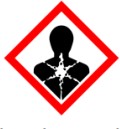 COMPOSIÇÃO E INFORMAÇÕES SOBRE OS INGREDIENTESMEDIDAS DE PRIMEIROS SOCORROSMEDIDAS DE COMBATE A INCÊNDIOMEDIDAS DE CONTROLE PARA DERRAMAMENTO OU VAZAMENTOMANUSEIO E ARMAZENAMENTOCONTROLE DE EXPOSIÇÃO E PROTEÇÃO INDIVIDUALPROPRIEDADES FÍSICAS E QUÍMICASESTABILIDADE E REATIVIDADEINFORMAÇÕES TOXICOLÓGICASINFORMAÇÕES ECOLÓGICASCONSIDERAÇÕES SOBRE O TRATAMENTO E DISPOSIÇÃOINFORMAÇÕES SOBRE O TRANSPORTEREGULAMENTAÇÕESOUTRAS INFORMAÇÕESNome do produto:ARAME MIG ER70S-6 Código interno de identificação:Arame MIG 0,8 mm Arame MIG 1,0 mm Arame MIG 1,2 mmPrincipais usos recomendados:Arame sólido cobreado destinado à soldagem de aço carbono noprocesso MIG/MAG.Nome da empresa:VISIONE ASSESSORIA EM COMERCIO EXTERIOREndereço:Telefone para contato:RUA VESPASIANO CORREA, 561 99155-000 VILA MARIA-RS+55 54 3359-2291E-mail:adm@upequipamentos.com.brClassificação da mistura:Toxicidade para órgãos-alvo específicos – Exposição repetida – Categoria 2Sistema de classificaçãoutilizado:Produto classificado conforme ABNT NBR 14725-2:2019. Adoção dosistema	globalmente   harmonizado	(GHS)	para	a	classificação e rotulagem de produtos químicos, ONU.Outros perigos que nãoresultam em uma classificação:O produto não possui outros perigos.Pictogramas:Palavra de advertência:AtençãoFrases de perigo:H373 Pode provocar danos aos órgãos por exposição repetida ou prolongadaFrases de Precaução:PrevençãoP260 Não inale as poeiras/fumos/gases/névoas/vapores/aerossóis.Resposta à emergênciaP314 Em caso de mal-estar, consulte um médico.DisposiçãoP501 Descarte o conteúdo/recipiente em conformidade com as legislações locais.Nome químico ou comumNúmero de registro CASCarbono7440-44-0Magnésio7439-95-4Silício7440-21-3Fósforo7723-14-0Enxofre7704-34-9CobreNíquelCromoMolibdenioVanadio7440-50-87440-02-07440-47-37439-98-74110-62-2Inalação:Se tiver dificuldades para respirar, forneça oxigênio ou respiração artificial.Contato com a pele:Remova qualquer roupa suja ou ensopada e lave a pele com água emabundância.Contato com os olhos:Lavar os olhos com água corrente.Ingestão:Não há dados determinados.Instruções:Não há dados determinados.Sintomas e efeitos mais importantes, agudos ou tardios:Pode ocasionar a febre dos fumos.Notas para o médico:Não há dados determinados.Meios de extinção:Em caso de incêndio, interrompa a fonte elétrica e use spray de água, solo arenoso, pó químico seco ou espuma apropriada.Perigos específicos da mistura:Pode gerar fumaça prejudicial.Medidas de proteção da equipe de combate a incêndio:Não há dados determinados.Informações gerais:Interromper a fonte elétrica e usar equipamento de proteção individual, como indicado na seção 8.Para pessoal que não faz partedos serviços de emergência:Não há dados determinados.Para o pessoal do serviço deemergência:Não há dados determinados.Precauções ao meio ambiente:Não há dados determinados.Métodos e materiais para acontenção e limpeza:Não há dados determinados.Precauções para manuseio seguro:Mantenha o recipiente fechado quando não estiver em uso e mantenha os fios e o eletrodo de soldagem secos.Medidas de higiene:Não há dados determinados.Condições de armazenamento seguro, incluindo qualquer incompatibilidade.Condições de armazenamento seguro, incluindo qualquer incompatibilidade.Prevenção de incêndio e explosão:Não há dados determinados.Condições adequadas:Não há dados determinados.Materiais adequados para embalagem:Não há dados determinados.Condições a serem evitadas:Não há dados determinados.Parâmetros de controle:Não há dados determinados.Medidas de controle de engenharia:Use ventilação de exaustão geral ou local adequada para manter o ar transportado nas concentrações abaixo dos limites de exposição admissíveis. Use processo enclausurado, ventilação local com exaustãoou outros controles de engenharia para controlar os níveis no ar.Medidas de proteção pessoalProteção dos olhos/face:Use máscara de solda, pois há risco de espirro.Proteção da pele:Use luvas e roupas de proteção apropriadas para evitar a exposição da pele.Proteção respiratória:Não há dados determinados.Perigos térmicos:Não há dados determinados.Precauções especiaisNão toque nas partes elétricas energizadas e isole-se do trabalho e do solo. Mantenha-se seco. Não faça solda se houver roupas ou luvas molhadas. Use um respirador ao soldar em espaços confinados. Tenha cuidado especial ao soldar aços pintados ou revestidos, pois podem ser emitidas substâncias perigosas. Arcos elétricos e faíscas podem ferir os olhos e queimar a pele, por isso use proteção correta das mãos, cabeça, olhos e corpo.Aspecto (estado físico, forma, cor):Aspecto (estado físico, forma, cor):SólidoOdor e limite de odor:Odor e limite de odor:Quase sem odorPonto de fusão / ponto de congelamento:Ponto de fusão / ponto de congelamento:Não há dados determinados.pH:pH:Não há dados determinados.Ponto de ebulição inicial e faixa detemperatura de ebulição:Ponto de ebulição inicial e faixa detemperatura de ebulição:Não há dados determinados.Ponto de fulgor:Não há dados determinados.Não há dados determinados.Taxa de evaporação:Não há dados determinados.Não há dados determinados.Inflamabilidade:Não há dados determinados.Não há dados determinados.Limite inferior/superior de inflamabilidade ou explosividade:Não há dados determinados.Não há dados determinados.Pressão de vapor:Não há dados determinados.Não há dados determinados.Densidade de vapor:Não há dados determinados.Não há dados determinados.Densidade relativa:7,0 – 8,07,0 – 8,0Solubilidade(s):Não há dados determinados.Não há dados determinados.Coeficiente de partição - n- octanol/água:Não há dados determinados.Não há dados determinados.Temperatura de autoignição:Não há dados determinados.Não há dados determinados.Temperatura de decomposição:Não há dados determinados.Não há dados determinados.Viscosidade:Não há dados determinados.Não há dados determinados.Reatividade:Não há dados determinados.Estabilidade química:Estável sob condições normais de temperatura e pressão.Possibilidade de reações perigosas:Não há dados determinados.Condições a serem evitadas:Condições úmidasMateriais incompatíveis:Não há dados determinados.Produtos perigosos da decomposição:Os vapores da solda consistem em óxido de ferro, manganês, óxido de magnésio, óxido de silício, óxido de cálcio, óxido de titânio, etc.Toxicidade aguda:Não há dados determinados.Corrosão/irritação da pele:Não há dados determinados.Lesões oculares graves/ irritação ocular:Não há dados determinados.Sensibilização respiratória ou àpele:Não há dados determinados.Mutagenicidade em célulasgerminativas:Não há dados determinados.Carcinogenicidade:Não há dados determinados.Toxicidade à reprodução:Não há dados determinados.Toxicidade para órgãos alvoespecífico- exposição única:Não há dados determinados.Toxicidade para órgãos-alvoespecíficos- exposições repetidas:Ocorre pneumoconiose caso os vapores de solda atinjam o pulmão e afeta o sistema nervoso.Perigos por aspiração:Podo ocorrer pneumonia caso sejam aspiradores os vapores da solda.Ecotoxicidade:Nenhuma informação disponívelPersistência e degradabilidade:Nenhuma informação disponívelPotencial bioacumulativo:Nenhuma informação disponívelMobilidade no solo:Nenhuma informação disponívelOutros efeitos adversos:Nenhuma informação disponívelProduto:De acordo com os regulamentos nacionais e regionais.Restos de produtos:De acordo com os regulamentos nacionais e regionais.Embalagem usada:De acordo com os regulamentos nacionais e regionais.TerrestreResolução n° 5232, 14 de Dezembro de 2016 da Agência Nacional de Transportes Terrestres (ANTT), aprova as instruções complementares ao Regulamento do transporte terrestre de produtos perigosos e suas modificações.ADR - Dangerous Goods by RoadNúmero da ONUProduto não enquadrado no transporte de produtos perigososNome apropriado para embarqueProduto não enquadrado no transporte de produtos perigososClasse de riscoProduto não enquadrado no transporte de produtos perigososSubclasse de riscoProduto não enquadrado no transporte de produtos perigososNúmero de riscoProduto não enquadrado no transporte de produtos perigososGrupo de embalagemProduto não enquadrado no transporte de produtos perigososHidroviárioDPC- Diretoria de Portos e Costas (transporte em águas brasileiras)Normas de Autoridade Marítima (NORMAM)NORMAM 01/DPC: Embarcações empregadas na navegação em Mar abertoNORMAM 02/DPC: Embarcações empregadas na navegação interior IMO- International Maritime Dangerous Goods Code (IMDG code)Número da ONUProduto não enquadrado no transporte de produtos perigososNome apropriado para embarqueProduto não enquadrado no transporte de produtos perigososClasse de riscoProduto não enquadrado no transporte de produtos perigososNúmero de riscoProduto não enquadrado no transporte de produtos perigososGrupo de embalagemProduto não enquadrado no transporte de produtos perigososAéreoANAC- Agência Nacional de Aviação Civil- Resolução n° 129 de 8 dedezembro de 2009. RBAC N175 - (REGULAMENTO BRASILEIRO DA AVIAÇÃO CIVIL) TRANSPORTE DE ARTIGOS PERIGOSOS EM AERONAVES CIVIS. IS N 175-001 INSTRUÇÃO SUPLEMENTAR- ISICAO- InternationalCivil Aviation Organization (Organização da Aviação Civil Internacional) - doc 9284 NA/905IATA - Internacional Air Transport Association (Associação Internacional de Transporte Aéreo) Dangerous Goods Regulation (DGR)Número da ONUProduto não enquadrado no transporte de produtos perigososNome apropriado para embarqueProduto não enquadrado no transporte de produtos perigososClasse de riscoProduto não enquadrado no transporte de produtos perigososNúmero de riscoProduto não enquadrado no transporte de produtos perigososGrupo de embalagemProduto não enquadrado no transporte de produtos perigososRegulamentações específicas para o produto químicoDecreto federal n° 2657 de 3 de Julho de 1998 Norma ABNT-NBR 14725: 2014Portaria	n°	229	de	24	de	maio	de	2011-	Altera	a	Norma regulamentadora n° 26.Informações importantes, mas não especificamente descritas às seções anteriores:“As informações acima são consideradas precisas e representam as melhores informações atualmente disponíveis para com o produto. No entanto, não oferecemos garantia de comercialização ou qualquer outra garantia expressa ou implícita, com relação a essas informações, e não assumimos nenhuma responsabilidade resultante de seu uso. Os       usuários devem fazer suas próprias investigações para determinar a adequação das informações para seus fins particulares. De nenhuma maneira, a empresa será responsável por quaisquer reclamações, perdas ou danos de terceiros ou por lucros cessantes ou quaisquer danos especiais, indiretos, incidentais, consequenciais ou exemplares, independentemente do que ocorra, mesmo que a empresa tenha sido avisada da possibilidade de tais danos.”Locais onde se manipulam produtos químicos devem ser monitorados segundo PPRA da NR-9. Funcionários que manipulam produtos químicos devem ser monitorados segundo PCMSO da NR-7. Este documento não isenta o operador de irresponsabilidade e mau uso do produto.Legendas e abreviaturas:ABNT Associação Brasileira de Normas TécnicasANTT Agência Nacional de Transporte TerrestreCAS Chemical Abstracts ServiceCONAMA Conselho Nacional do Meio Ambiente.EPI Equipamentos de proteção individualNR Norma RegulamentadoraONU Organização das Nações UnidasPCMSO Programa de controle médico e saúde ocupacionalPPRA Programa de prevenção de riscos ambientaisReferências bibliográficasABNT NBR 14725-2: 2019ABNT NBR 14725-3: 2017ABNT NBR 14725-4: 2014ANTT 5232: 2016 alterada pela ANTT 5581: 2017